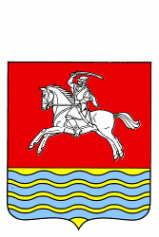 ФИНАНСОВЫЙ ОТДЕЛ АДМИНИСТРАЦИИ КУМЫЛЖЕНСКОГО Муниципального РАЙОНА ВОЛГОГРАДСКОЙ ОБЛАСТИ403402, ст. Кумылженская, ул. Мира, 25                                                                           ПРИКАЗ 30 июня    2016 г.                                                                            № 14/1О внесении изменений в приказ Финансового отдела администрации Кумылженского муниципального района Волгоградской области от 26.11.2015 г.   №19/1 «Об утверждении плана контрольных мероприятий Финансового отдела администрации Кумылженского муниципального района Волгоградской области на 2016 год».           В связи с невозможностью проведения ревизии финансово-хозяйственной деятельности и с необходимостью усиления контроля за расходованием средств местного бюджета, требующего особого внимания во исполнение Федерального закона от 05.05.2013 № 44-ФЗ «О контрактной системе в сфере закупок, товаров, работ, услуг для обеспечения государственных и муниципальных нужд» Приказываю:Приложение №1 к плану контрольных мероприятий Финансового отдела администрации Кумылженского муниципального района Волгоградской области на 2016 год читать в новой редакции.Ревизию финансово-хозяйственной деятельности в Поповском сельском поселении перенести с 3 квартала 2016 года на 4 квартал 2016 года, ревизию финансово-хозяйственной деятельности в Слащевском сельском поселении перенести с 4 квартала 2016 года на 1 квартал 2017 года согласно Приложению 2.Приказ вступает в силу со дня его подписания.Начальник Финансового отделаАдминистрации КумылженскогоМуниципального районаВолгоградской области                                                                            Л. В. Власова